§6462-A.  Lobster Advisory Council1.  Appointment; composition.  The Lobster Advisory Council, established by Title 5, section 12004‑I, subsection 58 and in this subchapter known as the "council," consists of the following members:A.  One person from each lobster management policy council established under section 6447.  Each lobster management policy council shall choose by majority vote a member to serve on the council;  [PL 1997, c. 208, §3 (NEW).]B.  Two persons who hold wholesale seafood licenses and are primarily dealers in lobsters, appointed by the commissioner;  [PL 1997, c. 208, §3 (NEW).]C.  One person who is a member of the general public and does not hold any license under this subchapter, appointed by the commissioner; and  [PL 1997, c. 208, §3 (NEW).]D.  Three persons who hold lobster and crab fishing licenses and who are not members of lobster management policy councils established under section 6447, appointed by the commissioner.  Each person appointed under this paragraph must reside in a different county.  One person appointed under this paragraph must hold a noncommercial lobster and crab fishing license.  [PL 2005, c. 239, §5 (AMD).][PL 2005, c. 239, §5 (AMD).]2.  Term.  The term for a member who represents a lobster management policy council is coterminous with that person's term on that policy council.  All other members serve for terms of 3 years, except that a vacancy must be filled by the commissioner for the unexpired portion of the term.  A vacancy for a member representing a lobster management policy council must be appointed by that policy council using procedures defined in subsection 1.  Members continue to serve until their successors are appointed.[PL 1997, c. 572, §1 (AMD).]3.  Compensation.  Members are entitled to compensation according to Title 5, chapter 379.[PL 1997, c. 208, §3 (NEW).]4.  Quorum.  A quorum is a majority of the members of the council, at least 4 of whom must be lobster and crab fishing license holders.[PL 1997, c. 208, §3 (NEW).]5.  Chair and officers.  The council shall annually choose one of its members to serve as chair for a one-year term.  The council may select other officers and designate their duties.[PL 1997, c. 208, §3 (NEW).]6.  Meetings.  The council shall meet at least 4 times a year at regular intervals. It may also meet at other times at the call of the chair or the commissioner.[PL 1997, c. 208, §3 (NEW).]SECTION HISTORYPL 1997, c. 208, §3 (NEW). PL 1997, c. 572, §1 (AMD). PL 2005, c. 239, §5 (AMD). The State of Maine claims a copyright in its codified statutes. If you intend to republish this material, we require that you include the following disclaimer in your publication:All copyrights and other rights to statutory text are reserved by the State of Maine. The text included in this publication reflects changes made through the First Regular and First Special Session of the 131st Maine Legislature and is current through November 1, 2023
                    . The text is subject to change without notice. It is a version that has not been officially certified by the Secretary of State. Refer to the Maine Revised Statutes Annotated and supplements for certified text.
                The Office of the Revisor of Statutes also requests that you send us one copy of any statutory publication you may produce. Our goal is not to restrict publishing activity, but to keep track of who is publishing what, to identify any needless duplication and to preserve the State's copyright rights.PLEASE NOTE: The Revisor's Office cannot perform research for or provide legal advice or interpretation of Maine law to the public. If you need legal assistance, please contact a qualified attorney.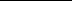 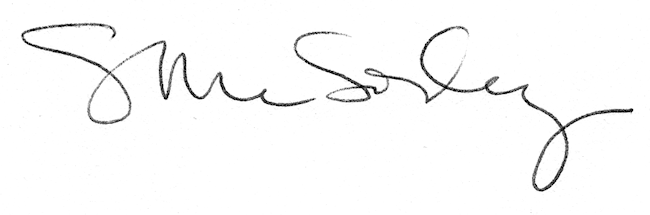 